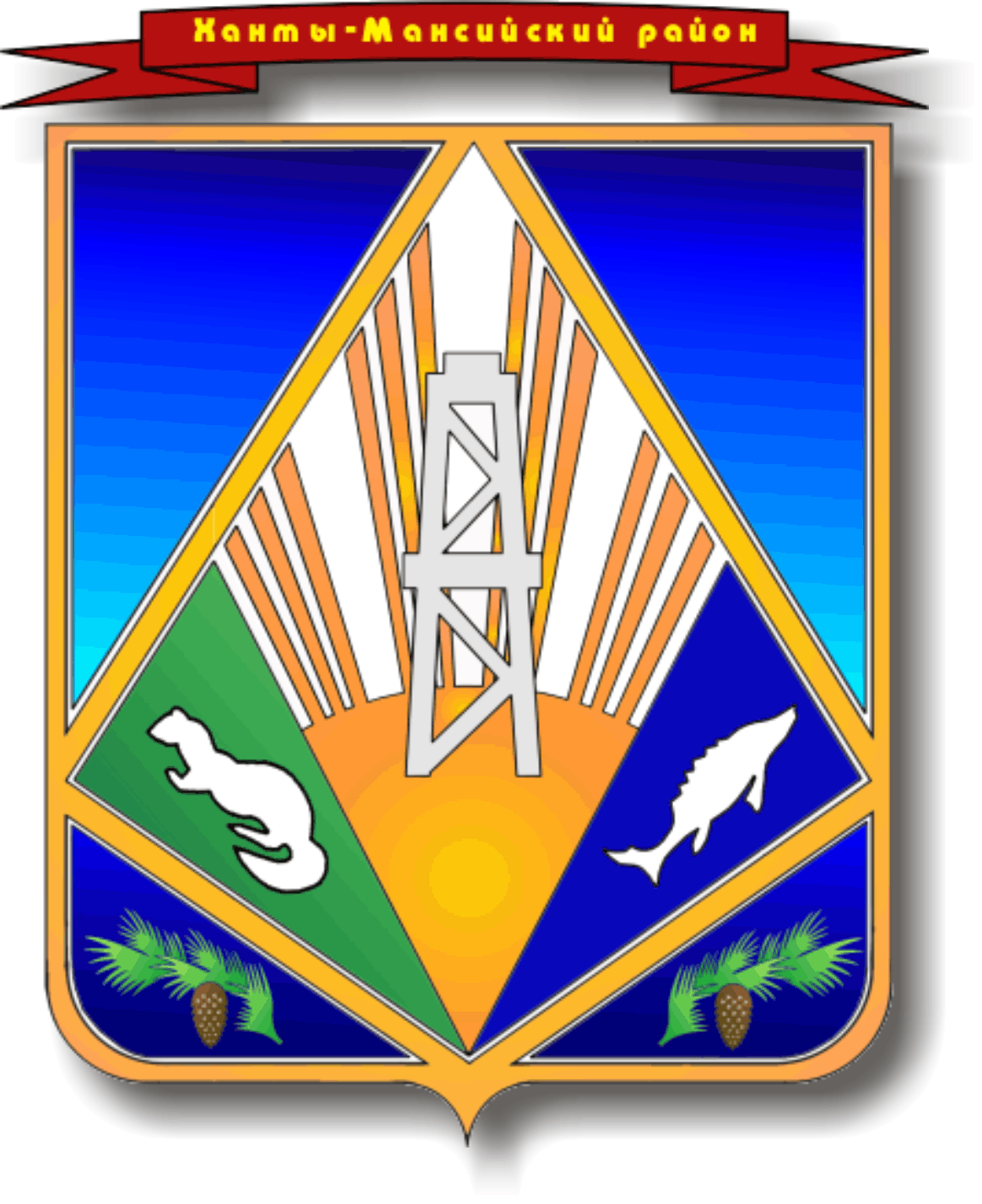 АДМИНИСТРАЦИЯ ХАНТЫ-МАНСИЙСКОГО РАЙОНАКОМИТЕТ ПО ФИНАНСАМ АДМИНИСТРАЦИИ ХАНТЫ-МАНСИЙСКОГО РАЙОНА(Комитет по финансам АХМР)П Р И К А Зот 00 сентября 2021 года                                                                       № 01-08/00г. Ханты-МансийскО внесении изменений в приказ комитета по финансам администрации Ханты-Мансийского района от 21.01.2021№ 01-08/09 «Об утверждении типовой формысоглашения о предоставлениииз бюджета Ханты-Мансийского районабюджетному и автономному учреждениюХанты-Мансийского района субсидии в соответствии с абзацем вторым пункта 1 статьи 78.1 Бюджетного кодекса Российской Федерации»В целях приведения в соответствии с общими требованиями к нормативным правовым актам, муниципальным правовым актам, устанавливающим порядок определения объема и условия предоставления бюджетным и автономным учреждениям субсидий на иные цели, утвержденными постановлением Правительства Российской Федерации от 22 февраля 2020 года № 203, на основании Устава Ханты-Мансийского района, решения Думы Ханты-Мансийского района от 20.12.2013 № 322 «Об утверждении Положения о комитете по финансам администрации Ханты-Мансийского района» приказываю:Внести в приказ комитета по финансам администрации Ханты-Мансийского района от 21.01.2021 № 01-08/09 «Об утверждении типовой формы соглашения о предоставлении из бюджета Ханты-Мансийского района бюджетному и автономному учреждению Ханты-Мансийского района субсидии в соответствии с абзацем вторым пункта 1 статьи 78.1 Бюджетного кодекса Российской Федерации» следующие изменения:В заголовке Приказа и заголовке приложения к Приказу слова «бюджетному и автономному учреждению» заменить словами «бюджетному или автономному учреждению».В сноске 8 к Соглашению слова «в пункте 3.1.1» заменить словами «в пункте 3.1.».Сноску 11 признать утратившей силу.В приложение № 5 к Типовой форме внести следующие изменения: Подпункты 1.4.3.1 и 1.4.3.2 изложить в следующей редакции:«1.4.3.1. в пункте 4.3.1.1 слова «до «__» 20__ г.» заменить словами «до «__» 20__ г.»;в пункте 4.3.1.2 слова «не позднее __ рабочих дней» заменить словами «не позднее __ рабочих дней».1.4.2. Подпункт 1.4.3.3 признать утратившим силу.Приказ вступает в силу после его официального опубликования (обнародования).Опубликовать (обнародовать) настоящий приказ в газете «Наш район» и разместить на официальном сайте администрации Ханты-Мансийского района.Контроль за выполнением приказа оставляю за собой.Исполняющий полномочия председателя комитета по финансам администрации Ханты-Мансийского района                                                              С.А.Собянин